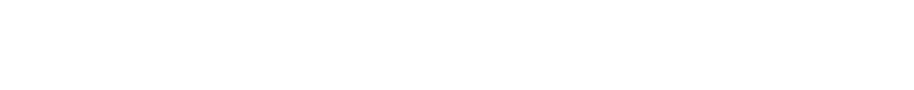 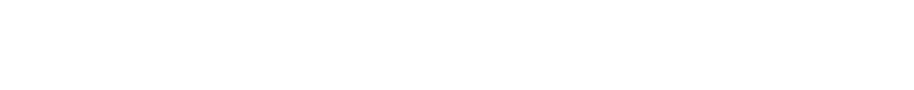 108.12.13發行【升學資訊】為協助經濟資源相對不足或特殊境遇同學順利升學，各大學都有制定相關之扶弱措施，也有部分學校設有優先考量經濟弱勢之招生管道（如清大「旭日招生組」、成大「成星招生組」、臺北大學「飛鳶組」、中山大學「西灣南星分組」、高醫「薪火招生組」等），同學可至甄選入學委員會個人申請扶弱措施瀏覽相關訊息。教育部近期已公布109學年度各大學科系在各管道的招生名額，輔導處將此資訊再進行簡要整理，列出各校系甄選入學所佔之招生比例(不含外加名額及單獨招生），歡迎高三同學至輔導處網頁生涯規劃大學招生名額瀏覽相關訊息。歡迎有興趣的同學上輔導處網站查詢相關資訊及上網報名我得了一種害怕失敗於是乾脆擺爛的病                                                       文/詹惠文心理師    心態致勝》一書作者同時也是史丹佛大學心理學教授Carol S. Dweck將人的心態分成兩種：定型心態（fixed mindset）與成長心態（growth mindset）。俗諺所言的「態度決定高度」中的「態度」，其實就是指上述的「心態」（mindset）。    定型心態（fixed mindset）的人們認為自己成功是因為天賦異稟，是自己先天聰明所以才會成功，若失敗必然是由於自己愚笨或沒有才能，無法透過努力造就成功。定型心態的人們看重「是否成功」而非「成長的歷程」，他們最想證明的是自己有多麼優秀，但也因為人生中總是會面臨失敗，一旦失敗了，他們可能就覺得自己前功盡棄、徒勞無功。    成長心態（growth mindset）的人們認為雖然每個人先天的資質、興趣或個性不同，但人人都能透過努力與累積經驗而改變、成長，最終達到成功。他們看重的是「在努力甚或失敗的過程中學習或成長了什麼」而非「是否成功」，最好的佐證就是愛迪生的名言：「天才是一分的天份，加上九十九分的後天努力」。    從上述兩種心態，就可以發現定型心態的人在失敗過後，很可能就會放棄努力，甚至更嚴重地因為擔憂下次可能會失敗，所以乾脆不去嘗試，這就是本文標題所提的「害怕失敗於是乾脆擺爛」。    在你開始怨天尤人，覺得自己不論怎麼努力也無法賺大錢或過自己想過的生活時，不妨從定型心態轉換成成長心態的思考，換個方式想：「我現在可能還沒辦法過自己理想的生活，但我再持續努力，我就會更接近我想過的生活了。」    在你失敗了好幾次，覺得超想擺爛，乾脆放棄嘗試與努力時，不妨用成長心態想想：「我不確定我下次是否會成功，但我可以從失敗中學習與調整，並持續努力，這樣就更可能成功。就算不成功，我也可以從過程中學到一些東西。」    你現在也得了「害怕失敗於是乾脆擺爛」的病嗎？不妨把「轉換心態」當成每一天的練習吧！學習接納過往與當下的失敗，迎向未來可能的成功與失敗，持續地努力，總有一天，你驀然回首時，就會發現你已經靠著自己的努力與經驗累積，達成了你當初訂定的目標。以上文章摘自https://vocus.cc/@skypig730/5d28343afd89780001e19cd0你有小鴨症候群嗎?（Duck Syndrome）    鴨子在水面上滑行的時候，在水面上看起來的樣子是平靜的，但卻看不到水面下拼命奮力滑行的腳，正努力讓自己可以維持優雅。    在我們的文化裡，我們很容易被訓練成只能讓別人看到自己的優點的樣子，因此也盡量挑「我覺得可以完成的、做好的」事情來做，迴避失誤的可能。故我們往往「報喜不報憂」，盡力地找出在自己身上可以被獎勵與稱讚的事蹟，隱藏那些不能浮上檯面的錯誤，這讓我們不能活在沒有獎勵的世界，因為當獎勵與稱讚消失時，我們心中就又會油然而生「我這樣夠好嗎？」的自我懷疑。根據觀察，「鴨鴨症候群」大致有以下特質：1.重視形象：本身好面子，相當在意外界眼光，喜歡獲得認同或讚賞。2.好勝心強：見不得別人比自己優秀，什麼都想要贏，最怕被看扁或瞧不起。3.得失心重：不容許犯錯，無法接受失敗，行事總是戰戰兢兢。4.完美主義：設定的標準太高，對細節過於「龜毛」，老是雞蛋裡挑骨頭。5.隱藏真情：有事就悶在心裡，依然強顏歡笑，故作鎮靜，不願向外討救兵。●如果有「鴨鴨症候群」的傾向，專家的建議是：1.認清事實：目標不切實際，超出個人能力所及，只會帶來煩惱。唯有知足惜福，懂得適可而止才能獲得快樂。2.善待自己：凡事別太執著，以免作繭自縛。去除「我必須…」、「我應該…」、「我一定要…」等非理性的內在語言，培養以幽默的態度看待事情。3.開誠布公：卸除偽裝，主動分享感受或想法。放下無謂的堅持，嘗試去相信別人，廣泛結交良師益友，遭遇問題時便有可諮詢、討論的對象。4.放慢腳步：求好心切容易顧此失彼，忽略生活中其他美好的事物。處事不急功躁進，學習去享受過程，細細品味內涵，而非只看最終結果。5.求助專業：早期察覺，早期介入，避免積重難返。努力想要改變，但效果有限，本身也感到困擾，不妨接受精神科醫師或心理師的治療，緩解不適。以上文章摘自: https://health.udn.com/health/story/5964/366852